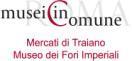 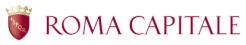 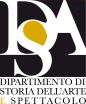 Nota stampaCOMUNICARE IL CONTEMPORANEO AI MERCATI DI TRAIANOA maggio un nuovo appuntamento per il pubblico sul rapporto tra  arte contemporanea e archeologiaIn occasione della mostra Marcello Mondazzi - Frammenti del tempo proseguono le iniziative ai Mercati di Traiano dedicate alla comunicazione dell’arte contemporanea e al rapporto dialettico con l’archeologia:  lezione universitaria a porte aperte per avvicinare il pubblico all’esperienza del contemporaneo. Iniziativa a cura della Sovrintendenza Capitolina ai Beni Culturali in collaborazione con il Dipartimento di Storia dell’Arte e dello Spettacolo della Facoltà di Lettere e Filosofia - Università La Sapienza. 28 maggio ore 18 - Grande Aula - prenotazione obbligatoria (max 100 persone)Archeologia e arte contemporaneaLezione aperta di Stefano Tortorella e Claudio Zambianchi sul rapporto tra archeologia e arte contemporanea. Un archeologo e uno storico dell’arte contemporanea, docenti presso l’Università La Sapienza  evidenziano e spiegano i punti essenziali della relazione, affascinante e problematica, tra i luoghi archeologici e la creazione artistica contemporanea prendendo spunto dalla mostra Frammenti del tempo di Marcello Mondazzi, allestita fino al 9 giugno presso i Mercati di Traiano.Al termine l’artista conduce il pubblico nella visita alla mostra.Le opere di Marcello Mondazzi sono esposte ai Mercati di Traiano fino al 9 giugno 2013 nella mostra “Marcello Mondazzi. Frammenti del tempo”. Sono anfore, ciotole, cesti, resti di forme antiche della vita quotidiana creati appositamente con una materia del tutto originale. Attraverso un processo complesso che si serve delle sollecitazioni dell’acqua, del fuoco, della manipolazione diretta, l’artista plasma e modella la materia in vario modo attraverso la combustione utilizzando una sostanza simbolo della modernità e della tecnologia contemporanea: la plastica. Fogli e ritagli di metacrilato, policarbonato, perspex, vengono manipolati con un procedimento tecnico complesso che riprende il processo tradizionale della scultura. “Oggetti” che, al pari dei reperti archeologici che li circondano, testimoniano con il loro aspetto corrotto, il passaggio degli eventi e rivelano delle sembianze che possono essere comprese solo ripercorrendo mentalmente a ritroso il processo di alterazione. Curatori della mostra: Nicoletta Cardano e Lucrezia Ungaro. Catalogo Palombi editore.Mercati di Traiano - Museo dei Fori Imperiali  Via IV Novembre 94 Info e/o prenotazioni: 060608 tutti i giorni 9.00-21.00 www.mercatiditraiano.it